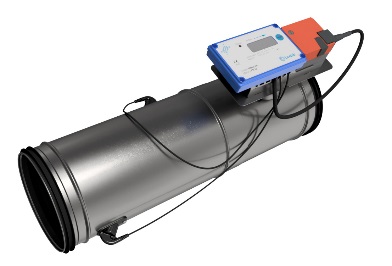 Description textFTCU is suitable for measuring air flows and temperature in circular ducts. The FTCU can also control the air flow using a motorized damper that is part of the product. It measures the air flow via ultrasonic signals that can be calculated and compensated for a very high accuracy over a large flow range. This method is very stable over time, as it is not sensitive to dust or particles. The design minimizes dust collection on the flow sensors. FTCU causes minimal pressure drop and minimal sound generation, since there is no obstruction in the air flow except the damper blade. It consists of a sensor body with two transducers, a damper body, an electric motor and a display.When mounting, the FTCU must be positioned so that the display unit is clearly visible from a suitable direction and the sensor body is positioned so it gives best air flow accuracy according to the instruction.The following parameters can be shown in the display:Actual air flow (m3/h)Actual air flow (l/s)Actual air velocity (m/s)Actual Temperature (°C)Damper position (%, 100% = fully open)Current set point (m3/h)Current set point (l/s)Current set point (m/s)FTCU ID numberPower supply is 24 V AC / DC, power requirement is 0.5 VA for the display. The damper motor's power requirements depend on the product's dimension, see technical documentation.The product complies with tightness class D according to EN 12237, EN 1751 and EN 15727.Measurement uncertainty is, depending on which is greater, ± 5% or ± X l / s, where X corresponds to different values ​​depending on the dimension of the product, see technical documentation. Follow the installation instructions carefully to ensure accurate measurement. The accuracy of the measurement is guaranteed for air speeds between 0.2 to 15.0 m / s and for temperatures between -10 and + 50 ° C.FTCU can be used as "stand-alone" or connected to a BMS via Modbus or analog signals. The digital signals use RS485 with LIYCY cables. It also has Bluetooth, which enables simple and easy commissioning.Material and dimensionsThe body of the product is as standard made of galvanized steel according to EN 10346 with zinc thickness corresponding to Z275. The material fulfils corrosion class C3. FTCU can also be delivered in other material and finish (Ø 100 – 315): • White (RAL 9003) • Black (RAL 9005) • Stainless steel 4404 (acid-proof)FTCU is a product in the Lindab Safe family, which means that it has a double-lipped, factory-installed gasket in EPDM rubber.The product's display unit is produced in plastic and has an IP44 rating.Dimensions: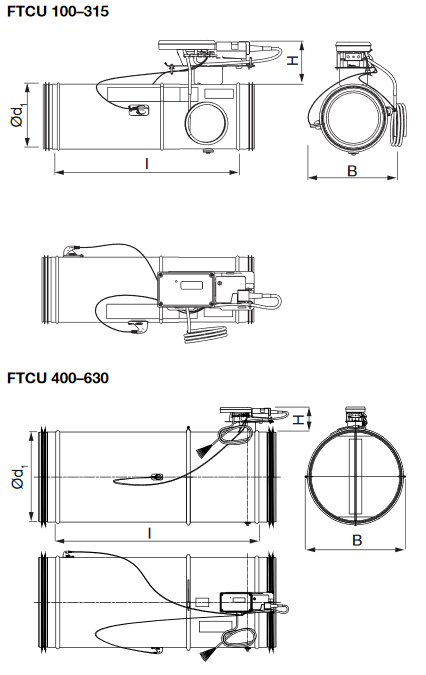 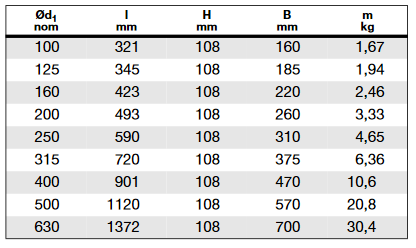 Technical data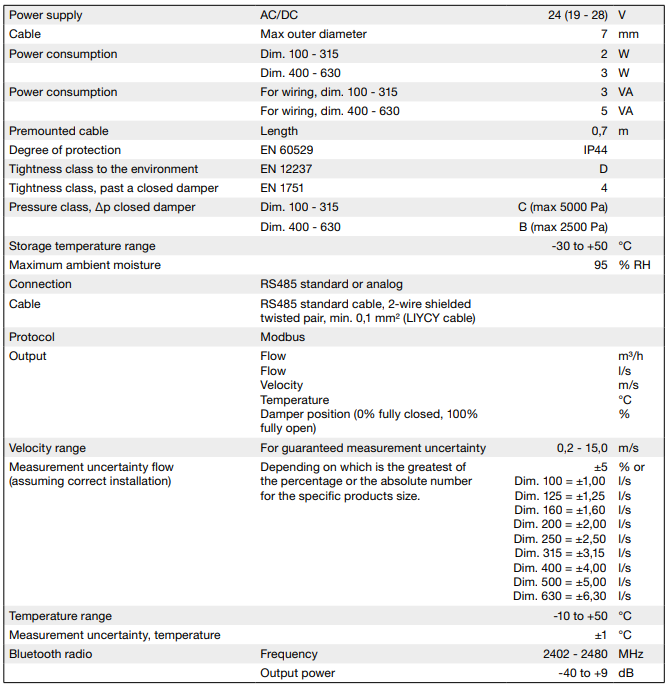 MaintenanceNormally requires no maintenance.The visible parts of the unit can be wiped with a damp cloth.Lindab UltraBT™– Room Control DCV system Connect your FTCU to Lindab OneLink app, and you can use selected wireless sensors SECTH or SEPTH to control the air flow of your ventilation system, by using the UltraBT function. This system comes with a fully integrated Bluetooth technology in all products.Description text  -  SEPTH 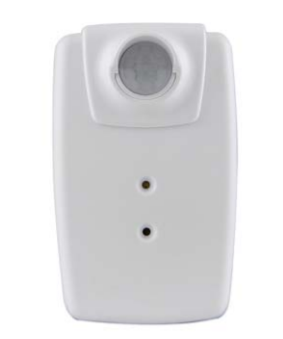 Bluetooth sensor – presence, temperature, relative humidityThe SEPTH sensor, detects movement using a PIR sensor, and measures temperature and humidity without need for additional compensation – true readStandard specification Measured presence, operating principle passive infrared sensor (PIR) Measurements • Presence 0/1 • Temperature -40–85°C accuracy ±0.4°C (@ -10–85°C) • Relative Humidity 0-100% accuracy ±4% RH (@ 0– 80% RH, @ 25°C) Dimensions: ............... 56 x 35 x 23 mm Battery lifetime expectancy: ........ ~2 yearsPower supply:............ 1 x CR2450 Lithium batteries (included) BLE Bluetooth 4.0 low energy, range >100m with free line of sight Maintenance Interval: Maintenance-freeDescription text SECTH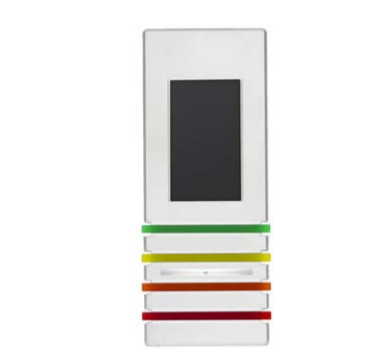 Bluetooth sensor – CO2, temperature, relative humidityThe SECTH sensor, is an advanced and versatile 3-in-1 Indoor Air Quality monitor. It measures CO2 concentration, temperature and humidity in the ambient air accurately without need for additional compensation – true read. The measured parameters are conveniently combined into one common indicator – the Senseair Index – describing how your performance is affected by the ambient air. Battery lifetime is up to 2 years.The measured data is shown on a high-resolution display and the overall indoor air quality is intuitively indicated by the stylish LED elements. The data is wirelessly transmitted using an open protocol and can be viewed using a laptop dashboard or a smart phone app.Standard specificationMeasured gas Carbon dioxide (CO2), operating principle Non-dispersive infrared (NDIR) Measurements • CO2 400–5000ppm accuracy ±30ppm ± 3% of reading (@15–35°C and 0–80% RH) • Temperature -40–85°C accuracy ±0.1°C (@25°C), ±1.0°C (@ 0–50°C) • Relative Humidity 0-100% accuracy ±3% RH (@ 20– 80% RH, @ 25°C) Dimensions: ............... 148 x 58 x 29 mm Battery lifetime expectancy: ........ ~2 yearsPower supply:............ 2x3.6V AA Lithium batteries (included) BLE Bluetooth 4.2 low energy, range up to 200m with free line of sight Display: ...................... LCD memory display with CO2 (ppm), Temperature (°C) and Humidity (%RH) -Maintenance Interval: Maintenance-free